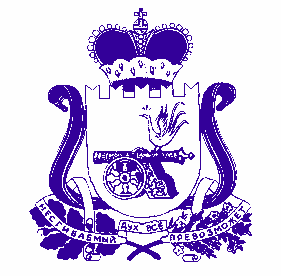 АДМИНИСТРАЦИЯ  муниципального  образования«Духовщинский  район»  Смоленской  областиПОСТАНОВЛЕНИЕот 04.12.2023 № 430Администрация муниципального образования «Духовщинский район» Смоленской областиПОСТАНОВЛЯЕТ:Внести в постановление Администрации муниципального образования «Духовщинский район» Смоленской области от 01.08.2017 № 242 «Об утверждении Порядка общественного обсуждения проекта муниципальной программы «Формирование современной городской среды на территории Духовщинского городского поселения Духовщинского района Смоленской области» на 2018-2022 годы» следующие изменения:1) в заголовке и пункте 1 слова «на 2018-2022 годы» исключить;2) пункт 4 изложить в следующей редакции:«4. Контроль за исполнением настоящего постановления возложить на заместителя Главы муниципального образования «Духовщинский район» Смоленской области А.В. Федорова.»;3) в Порядке общественного обсуждения проекта муниципальной программы «Формирование современной городской среды на территории Духовщинского городского поселения Духовщинского района Смоленской области» на 2018-2022 годы», утвержденном указанным постановлением:- в наименовании слова «на 2018-2022 годы» исключить;- в пункте 1.1 раздела 1 слова «на 2018-2022 годы» исключить;- в пунктах 4.1 и 4.6 раздела 4 слова «на 2018-2022 годы» исключить;4) приложения № 1, № 2 и № 3 изложить в новой редакции (прилагаются).ИЗВЕЩЕНИЕо проведении общественного обсуждения проектамуниципальной программы «Формирование современной городской средына территории Духовщинского городского поселенияДуховщинского района Смоленской области»Администрация муниципального образования «Духовщинский район» Смоленской области предлагает всем заинтересованным лицам учреждений, организаций, предприятий, общественных объединений, предпринимателям, собственникам помещений многоквартирных домов принять участие в обсуждении проекта муниципальной программы «Формирование современной городской среды на территории Духовщинского городского поселения Духовщинского района Смоленской области».Ознакомиться с проектом документа можно здесь же: на официальном сайте Администрации муниципального образования «Духовщинский район» Смоленской области в сети «Интернет» (http://duhov.admin-smolensk.ru/) в разделе «Приоритетный проект "Формирование комфортной городской среды"».Общественное обсуждение проводится с ______________ г. до _______________г.С целью изучения общественного мнения относительно данного документа просим внести замечания и предложения.Замечания и предложения просим представить по адресу: Смоленская область, г. Духовщина, ул. Советская, д. 65/49, 1-й этаж, кабинет № 4, в отдел городского хозяйства Администрации муниципального образования «Духовщинский район» Смоленской области в рабочие дни с 9.00 час. до 17.30 час. (перерыв с 13.00 час. до 14.00 час.), телефон для справок: 8(48166) 4-16-38, 4-24-25, е-mail: duhgor@admin-smolensk.ru.ПРЕДЛОЖЕНИЯ
общественного обсуждения проекта муниципальной программы «Формирование современной городской среды на территории Духовщинского городского поселения Духовщинского района Смоленской области»Фамилия, имя, отчество представителя __________________________________________________Дата и № протокола общего собрания ___________________________________________________Адрес места жительства   ________________________________________________________________Личная подпись и дата ________________________________________________________________Даю согласие на обработку моих персональных данных в целях рассмотрения и включения предложений в муниципальную программу «Формирование современной городской среды на территории Духовщинского городского поселения Духовщинского района Смоленской области» в соответствии с действующим законодательством.Персональные данные, в отношении которых дается настоящее согласие, включают данные, указанные в настоящих предложениях. Действия с персональными данными включают в себя: обработку (сбор, систематизацию, накопление, хранение, уточнение, обновление, изменение), использование, распространение, обеспечение, блокирование, уничтожение. Обработка персональных данных: автоматизация с использованием средств вычислительной техники, без использования средств автоматизации. Согласие действует с момента подачи данных предложений в муниципальную программу «Формирование современной городской среды на территории Духовщинского городского поселения Духовщинского района Смоленской области» до моего письменного отзыва данного согласия.___________________ _______________________(дата) 				(личная подпись)Протокол № ___по итогам общественного обсужденияпроекта муниципальной программы «Формирование современнойгородской среды на территории Духовщинского городского поселения Духовщинского района Смоленской области»г. Духовщина									________________(дата)В соответствии с требованиями постановления Администрации муниципального образования «Духовщинский район» Смоленской области от 01.08.2017 № 242 «Об утверждении Порядка общественного обсуждения проекта муниципальной программы «Формирование современной городской среды на территории Духовщинского городского поселения Духовщинского района Смоленской области» Администрацией муниципального образования «Духовщинский район» Смоленской области организовано и проведено общественное обсуждение проекта муниципальной программы «Формирование современной городской среды на территории Духовщинского городского поселения Духовщинского района Смоленской области».В течение срока проведения общественного обсуждения проекта муниципальной программы «Формирование современной городской среды на территории Духовщинского городского поселения Духовщинского района Смоленской области» поступили следующие замечания и предложения:1.2.Количество и содержание поступивших предложений, оставленных без рассмотрения:1.2.Содержание предложений, рекомендуемых к отклонению:1.2.Содержание предложений, рекомендуемых для одобрения:1.2.Результаты рассмотрения замечаний и предложений:1.2.либоВ течение срока проведения общественного обсуждения проекта муниципальной программы «Формирование современной городской среды на территории Духовщинского городского поселения Духовщинского района Смоленской области» замечаний и предложений в ____________________________________________________________________(наименование ответственного исполнителя муниципальной программы)не поступало.___________________  _______________________  _______________________(должность, подпись, расшифровка подписи руководителя ответственного исполнителя муниципальной программы)Протокол вел___________________  _______________________  _______________________(должность, подпись, расшифровка подписи лица, составившего протокол)О внесении изменений 
в постановление Администрации муниципального образования «Духовщинский район» Смоленской области от 01.08.2017 № 242Глава муниципального образования «Духовщинский район»Смоленской областиБ.В. ПетифоровБ.В. ПетифоровПриложение № 1к Порядку общественного обсуждения проекта муниципальной программы «Формирование современной городской среды на территории Духовщинского городского поселения Духовщинского района Смоленской области» Приложение № 1к Порядку общественного обсуждения проекта муниципальной программы «Формирование современной городской среды на территории Духовщинского городского поселения Духовщинского района Смоленской области» Приложение № 2к Порядку общественного обсуждения проекта муниципальной программы «Формирование современной городской среды на территории Духовщинского городского поселения Духовщинского района Смоленской области» №п/пАдресный ориентирСодержание предложенияОбоснование1234Приложение № 3к Порядку общественного обсуждения проекта муниципальной программы «Формирование современной городской среды на территории Духовщинского городского поселения Духовщинского района Смоленской области» 